       KS3 Dance – Recommended Reading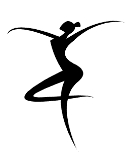 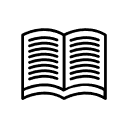 KS4 Dance – Recommended ReadingBook TitleAuthorDancing the Charleston Jacqueline WilsonDance AnatomyJacqui Greene HaasThe Book of DanceDorling KindersleyThe Dancers Study GuideAnthony KingBook TitleAuthorThe Dancers Study GuideAnthony KingChoreography: Creating and Developing Dance for PerformanceKate FlattThe Intimate Act of ChoreographyLynne Anne BlomDance Cosmopolitan: A Practical Guide to Creative Success in Dance MakingJacqueline M. Smith-AutardRevise BTEC Tech Award Performing Arts Revision GuideSally Jewers, Heidi McEntee & Paul WebsterThe Essential Guide to Contemporary Dance TechniquesMelanie ClarkeThe Oxford Dictionary of DanceDebra Craine & Judith MackrellFifty Contemporary ChoreographersMartha Bremser & Lorna Sanders